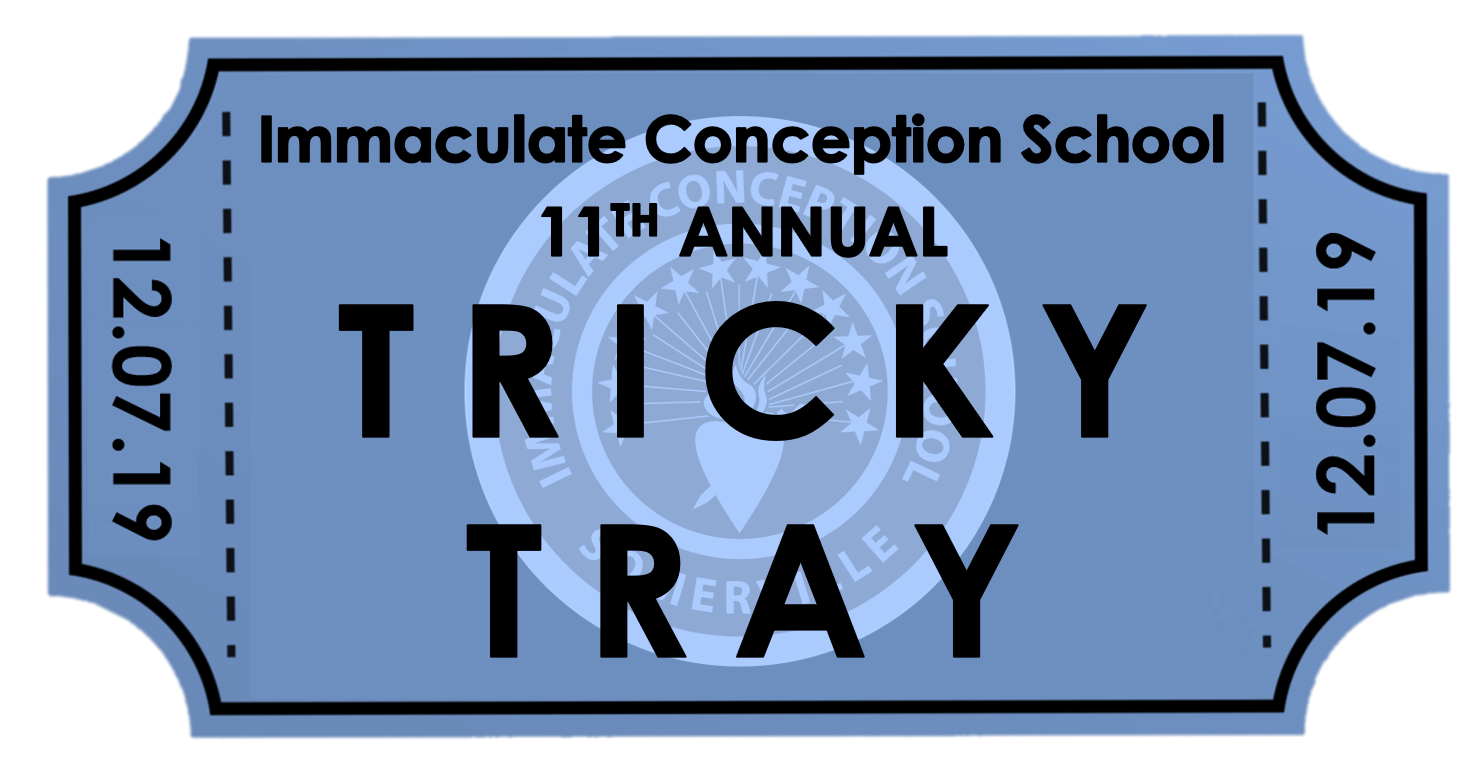 ICS Tricky Business Basket DonationDonation due by November 1, 2019 Questions/conerns contact Vanessa Lomastro vannatrickytray@gmail.com or 908-285-7666Name of person who solicited donation: ________________________________________________		               	Business Name:   	       										       		    Name as you would like it listed in the TT Program:_______________________________________________	               _Please circle one:     Mr.      Mrs.     Mr.&Mrs.     Miss        Ms.          Master   Please include the First and Last Names of the Business Contact: 							Business Address:____________________________________________________________________	_                	_City:__________________________________________ State:_____________ Zip Code:_____		___	                 _	Email:____________________________  _____________ Phone Number:____________________			__Additional Information Donation InformationDetailed Description of Donation:				    Monetary Value of Donation: $______________	   -------------------------------------------------------Do Not Write Below This Line For Office Use Only------------------------------------------------Date Received: ___________________	___	 _		Received By: ______________________          _________Date Recorded: _________________		__  		Recorded By: ________________________     _________Basket # ______________________________	  _ Check One of the FollowingAdditional InformationICS Parent    ____         Relative_____Student’s Name and GradeStudent’s Name and GradeStudent’s Name and GradeStudent’s Name and GradeICS Alumni    ____Year GraduatedOther            ____